Publicado en Donostia-San Sebastián el 28/01/2021 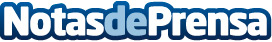 Nuevo programa de detección precoz del cáncer de pulmónSe trata de una iniciativa puesta en marcha en Policlínica Gipuzkoa por un equipo médico multidisciplinar integrado por médicos internistas, radiólogos, neumólogos, oncólogos y cirujanos torácicos. Aproximadamente el 75% de los casos de cáncer de pulmón que se diagnostican hoy en Gipuzkoa se encuentran en fase avanzada, lo que dificulta que se puedan operarDatos de contacto:Laura G Icomunicacion@crcomunicacion.com943223750Nota de prensa publicada en: https://www.notasdeprensa.es/nuevo-programa-de-deteccion-precoz-del-cancer Categorias: Medicina Sociedad País Vasco Otras ciencias http://www.notasdeprensa.es